Avec et sans la Big Shot3/4/2014Bonjour à toutes (et tous... s'il y en a!)

Vous avez certainement entendu parler de la fameuse "Big Shot" au cours de vos expériences et recherches sur le Web.  Ce merveilleux outil est très prisé des adeptes de carterie, mais un peu dispendieux pour celles qui commencent.  J'ai donc pensé vous présenter un de mes trucs que j'ai utilisé lorsque je voulais présenter une carte que j'aime beaucoup à un premier atelier de démonstration.  Je trouvais un peu déplacé de présenter tout de suite un projet avec la Big Shot.  Alors, j'ai modifié la carte originale simplement en prenant un kit d'étampes qui faisait des motifs semblables à l'embossage, et l'ai étampé en Versamark pour que ça donne un effet ton sur ton, comme sur la carte d'origine.  Agrémenté de quelques Pierre du Rhin au travers, l'effet est tout aussi joli, et beaucoup plus accessible!

Si vous n'avez pas encore la Big Shot, pensez au Versa Mark et aux étampes!

Amusez-vous bien!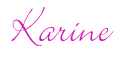 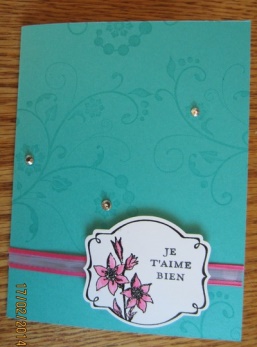 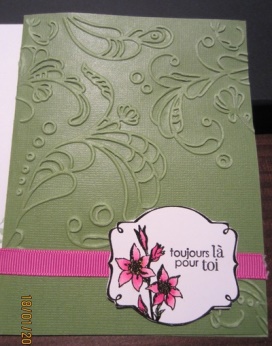 